GÖLBAŞI iLCE MiLLi EGiTiM MÜDÜRLÜGÜSEHiT SEBAHATTIN KOÇAK KIZ ANADOLU iMAM HATiP LiSESISPOR SALONU ISLETME (KiRALAMA) iSi iHALE iLANII. GENEL SARTLARGölbaşi ilcesiŞehit Sebahattin Kocak Kiz Anadolu imam Hatip Lisesi MüdürlüğününSpor Salonu,Okul Aile Birliği tarafından eğitim öğretim saatleri dışında ve her türlü güvenlik önlemleri alinarak, 2886 sayıli Devlet İhale Kanunun 17/5, 35/d ve 51/g maddeleri gereğince "Acik Artirma-Pazarlik Usulü" ile ihale edilecektir.1. iS SAHiBi IDAREYE iLiSKiN BiLGiLERAdiAdresiTelefon numarasiFaks numarasiElektronik posta adresi: Gölbaşı İlce Milli Eğitim Müdürlüğü Şehit Sebahattin Kocak Kiz Anadolu Imam Hatip Lisesi: Eymir Mahallesi Coruh Sok. 293 A,06830 Gölbaşi/ANKARA(0312)484 51 35:372814@meb.k12.trllgili personelinin adi-soyadi/unvani : Ersin DOGRUYOL-Okul Müdürü2. iHALE KONUSU iŞiN;a) Niteliği: Spor Salonu Kiralama işib) Yapilacağı Yer: Gölbaşı İlce Milli Eğitim Müdürlüğü Toplantı Salonu Bahçelievler Mah.285. Sok. No:35,06830 Gölbaşi/ANKARAc) İşin Başlama Tarihi: Sözleşmenin yapıldığı tarihten itibarend) İşin Süresi: Sözleşmenin feshi gerektiren nedenler oluşmazsa 1 (Bir) yıl (Sözleşme süresi her yıl yenilenmek kaydıyla 5 (Beş) yıla kadar uzatilabilecektir. Sözleşme süresi 5 (Beş) yıli aşamayacak.e) Dönelerine göre aylik çalişma saati, muhammen bedel, geçici teminat bedeli, ihale tarih ve saat bilgileri:Not: Dönemlerine göre çalışma saatleri esas alınarak yıllık ücret ve buna bağli gecici teminata ilişkin detayli hesaplamalar yapılmış olup, teknik şartnamede açıklamalı olarak yer verilmiştir.f) Kiralanacak ticari ünitenin kullanım amacı: Standart Ölçülerde Basketbol ve Voleybol Sahasig) Kiralanacak ticari ünite kaç ㎡: 704.35 metrekareh) Kiralanacak ticari ünitenin konumu:Okul bahçesinde müstakil girişlidir.i)60 kisilik oturmabanj)Bir kiz bir erkek lavabo ve tuvaletlerk) Kiz ve erkek soyunma odalari1 Kiralanacak ticari ünitenin dönemlerine göre kullanilabilir gün ve saatleri:1.	Eqitim-Ögretim Dönemi (1 Eylül-30 Haziran):Hafta ici;PazartesiSaliPersembe17.00-22.00 saatler arasinda17.00-22.00 saatler arasinda17.00-22.00 saatler arasindaHafta sonu;CumartesiPazar14.00-22.00 saatler arasinda14.00-22.00 saatler arasindaYaz Tatili Döneminde (1 Temmuz-31 Ağustos):Hafta ici;PazartesiSaliÇarsambaPersembeCuma10.00-22.00 saatler arasinda10.00-22.00 saatler arasinda10.00-14.00 saatler arasinda10.00-22.00 saatler arasinda10.00-14.00 saatler arasindaHafta sonu;CumartesiPazar14.00-22.00 saatler arasinda14.00-22.00 saatler arasinda3. Kiraya Verilme Süresi: Kiraya verilme süresi 1 (Bir) yıl'dır. Her yil muhammen bedel tespit edilerek sözleşme yenilenir.4. lhaleye katılanlar ihale şartnamesi ve eki bulunan özel hükümlerin tüm maddelerini kabullenmiş sayılırlar. lleride bu düzenlemelerin aksine hiçbir hak talep edemez ve itirazda bulunamazlar.5. Çevre, Şehircilik ve İklim Değişikliği Bakanlığı ile Milli Eğitim Bakanliği arasinda düzenlenen mülkiyeti Hazineye ait olup Milli Eğitim Bakanlığına tahsis edilen taşinmazlar üzerinde yer alan okul/kurumlarda bulunan ve ticari amaçla kullanilmasi mümkün olan bölümlerin kiralanmasına ilişkin esasları belirleyen protokolün,herhangi bir gerekçe ile sona ermesi halinde yapilacak kira sözleşmesi hüküm almaya ve tebligat yapmaya gerek olmaksızın fesih edilmiş sayılır.Ihaleye katılmak için başvuracak müstecirlerde aranılacak özellikler ile ihale komisyonuna ibraz etmeleri gereken belgeler aşağıda sıralanmıştır.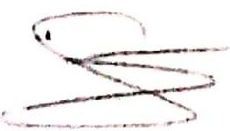 SUNULACAK BELGELER VE AÇIKLAMALARIa) Nüfus cüzdan fotokopisi(Kimliğin aslı ihale sırasında istenecektir.)b) Yerleşim yeri belgesi (E-devletten alınabilir. Süresi 6 ayı gecmemiş olacak)c)Adli sicil kayıt belgesi (Sabika kaydı olup olmadığına ilişkin son bir ay içinde alinmiş olacak. Alinan belgede 'Adli Sicil Arşiv Kaydi' Bilgileri de bulunacaktir. Cumhuriyet Savciliğindan veya E-devletten alinabilir.)d) Baska İşletme İşletmediğine Dair Taahhütname: Gölbaşi ilcesindekantin, servis ve baska spor salonu işletmediğine dair yazılı taahhütnamesi (Dilekce şeklinde yazilabilir. Ad, soyad, imza,tarih mutlaka olmalidir)e) lhale sartnamesi(her sayfasina"OKUDUM"yazip	imzalamasi ve son sayfasina"ŞARTNAMEYi OKUDUM KABUL EDiYORUM"ibaresi ile adini soyadini yazip imzalamasi gerekmektedir.)f) Gecici teminat dekontu: Kira tespit komisyonunca belirlenen oniki aylik muhammen bedelin		%3'üne		tekabül		eden		en			az		7.191,60		TL (YedibinYüzDoksanbirBinTürkLirasıAltmışKuruş) bedelin ŞEHIT SEBAHATTIN KOÇAK KIZ ANADOLU iMAM HATiP LiSESi MÜDÜRLÜGÜ OKUL AILE BiRLiGi TC Ziraat Bankası Gölbaşı Şubesi nezdinde bulunan TR37 0001 0007 4364 6842 1750 02 nolu hesabına yatırıldığına dair dekont. Ihale sonucunda ihaleyi kazanan katılımcı yasal süreci içerisinde sözleşme yapmadiği takdirde 2886 Devlet ihale Kanunun 57. Maddesi gereği gecici teminatı gelir kaydedilir.g) Şartname alındi dekontu (dekontun açıklamasına ilgili okul adı ve iştirakçinin adi soyadi yazilacaktir.)h) Ticaret Belgesi (2023 yilina ait)i) Imza sirküleri(Asli ya da noter tasdikli sureti)j) Yetki Belgesi(lhaleye	katilacak kişinin	Kulüp/Şirket/Dernek	tarafindan yetkilendirildiğine dair)k) Ortak girisim beyannamesi(Ortak girişim olması halinde noter tasdikli ortak girişim beyannamesi ile ortaklarca hazirlanan ortaklik sözleşmesi)I)Ticaret Sicil Gazetesim)Yönetim Kurulu Karari(Karar defteri fotokopisi. Yönetim tarafindan asli gibidir yapilacak)n) ikinci dereceye kadar kan ve kayın hısımları olmadığına dair taahhütname(ihale komisyonu başkanı ve üyeleri ile Okul Aile Birliği yönetim ve denetleme kurulu üyelerinin ve açik alan ve benzeri kiralama ihalesi yapilan okul yöneticilerinin ikinci dereceye kadar kan ve kayin hisimlari olmadiğini belirten komisyona hitaben yazilmis taahhütname)o) Vergi Levhasiistekliler, yukarıda sayılan belgelerin aslini veya aslina uygunluğu noterce onaylanmişörneklerini vermek zorundadir.6. Ihaleye katilmak isteyenler istedikleri takdirde okulspor salonunumahallinde görebileceklerdir.	Ihaleye		katilmak isteyen katilimcilar		evraklarini hazirlayarak15/04/2023Pazartesi günü saat 10.00'a kadar kapali zarf icerisinde ihalenin yapilacaği Gölbaşı İlçe Milli Eğitim Müdürlüğü Toplantı Salonunda ihale Komisyonuna ELDEN teslim edecek olup, aynı yer ve saatte ilgili maddelergereğiihale süreci başlatılacaktır. İştirakçilere evrak teslim alındı belgesi verilecektir. istenen belgelerin asıllar dosyaya konulacaktır, fotokopileri kabul edilmeyecektir.7. Ihaieye katılmak isteyenler ihale ile ilgili şartnameyi, ŞEHİT SEBAHATTIN KOCAK KIZ ANADOLU IMAM HATIP LISESI MÜDÜRLÜGÜ OKUL AILE BiRLIGIT.C. Ziraat Bankası Gölbaşı Şubesi nezdinde bulunan TR37 0001 0007 4364 6842 1750 02 nolu hesabına 500 TL (BeşYüzTürkLirası) yatırarak Şehit Sebahattin Koçak Kiz Anadolu Imam Hatip Lisesi Müdürlüğü'nden temin edebileceklerdir.(Dekontun aciklama kısmina okul adi ve katilimcinin ticari unvani - adi soyadi yazilmasi gerekmektedir.)Bu ilan 01/05/2023 tarihinde saat 10.00'dan 15./05/2023 Pazartesi günü saat 10.00'a kadar Şehit Sebahattin Koçak Kız Anadolu İmam Hatip Lisesi Müdürlüğü, Gölbaşi İlce Milli Eğitim Müdürlüğü duyuru panoları ve web sayfalarinda yayimlanacaktir.iHALEYE KATILACAK KiŞiLERDE ARANILACAK SARTLAR VE GENEL ESASLAR:1. T.C.Vatandaşi olmak.2. Yüz kizartıcı bir suçtan hüküm giymemiş olmak.3. Ayni okulun kantin, servis ve spor salonunu işletmiyor olmak.4. İhaleye bizzat katılacaktır. Vekaletle ihaleye girilemez.5. ihale açık artırma usulü ile yapılacaktır. İhale komisyonu son teklifleri kapali zarf icerisinde alinabilecektir. Ihale artiş miktari ihale komisyonunca belirlenen muhammen bedel saat ücreti olan 130 TL üzerinden artış miktari dikkate alınacak olup, artış miktarı en az 5 TL (BeşTürkLirasi) olmalıdir.6. Spor Salonu alanina demirbaş yaptırılmayacaktır. Kullanım gerektirecek malzeme ihtiyaci olduğu takdirde takılıp sökülebilen ve sözleşme bitiminde müstecir tarafindan alinabilecek malzemeler kullanilmalidir. Sözleşme bitiminde kullanilacak bu malzemeler icin hiçbir şekilde hak talep edilemeyecektir.(İşleticiler tarafindan yapilan/yapilacak sabit tesis masraflarinin kendilerine idare veya yeni kiraci tarafindan ödeneceğine dair herhangi bir talepte bulunulmayacaktir.)7. Bir yıl icerisinde müstecir tek taraflı sözleşmeyi fesh etmesi halinde bir yillik kirayi ödemekle mükelleftir.8. Noksan belge ile ihaleye katılanlar evrak eksikliğinden elenecektir.9.lhale sonucunda ihaleyi kazanan katilimci yasal süreci icerisinde sözleşme yapmadığı takdirde 2886 Devlet İhale Kanunun 57. Maddesi gereği gecici teminati gelir kaydedilir.10.Spor salonunu kiralayacak olduğu saatlerde her türlü güvenlik önlemini alacağina dair komisyona hitapli taahhütname11.Spor salonunun (Elektrik, su, isınma vb.) giderlerini karşılayacağına dair komisyona hitapli taahhütname12.Teklif Mektubu,Yer Görüldü Belgesi (Okul Müdürlüğünden alınacaktir)ÖZEL SARTLARMadde 1- ihaleyi kazanan katılımcı ihale kararını təbliğ ettiği tarihten itibaren 7 (Yedi) is günü içinde sözleşme imzalamadığı vəya vazgeçtiği takdirde,gecici teminati irat kaydedilerek ihale iptal edilmiş sayılır ve yeniden ihale yapılır.Madde 2- lhale başlangıcında ve sonunda2886 devlet ihale kanunu hükümleri uygulanacaktir.Madde 3-Idare ihaleyi yapıp yapmamakta serbesttir. Ihaleye katılanlar ihalenin iptal olması nedeniyle herhangi bir hak talebinde bulunamazlar.Not: Şartname Gölbaşı Şehit Sebahattin Koçak I.H.L. Müdürlüğü okul idaresinden temin edilecektir.Ömer Fatih YILMAZOkul Aile Birliği BaskaniEGITiM-ÖGRETiMDÖNEMi(10 Ay)TATiLDÖNEMi(2 Ay)BiR SAATÜCRETiGEÇiCiTEMINATBEDELITARIHSAAT134 Saat/Aylik252 Saat/Ay130,00 TL7.191,60 TL15/05/202310.00